Dzień dobry Dziewczynki!Tort zamieszczony przez Ciotkę Małgosię zainspirował mnie do dzisiejszej przygody z pieczeniem!UWAGA!Zadanie to wymaga POMOCY lub OBECNOŚCI Waszych Rodziców lub Opiekunów.W Internecie, aż roi się od przepisów kulinarnych: ciast, deserów i cudnych potraw.Ale co tu przyrządzić prostego i łatwego z półproduktów zdrowych i tanich?CZEKOLADOWE  CIASTO  MARCHEWKOWE.Proste, tanie, szybkie i …smaczneCo Wam potrzebne:3 marchewki, mąka pszenna, masło, tabliczka gorzkiej czekolady, cukier, jajka, proszek do pieczenia, cukier wanilinowy (opcjonalnie), przyprawa do piernika lub cynamon.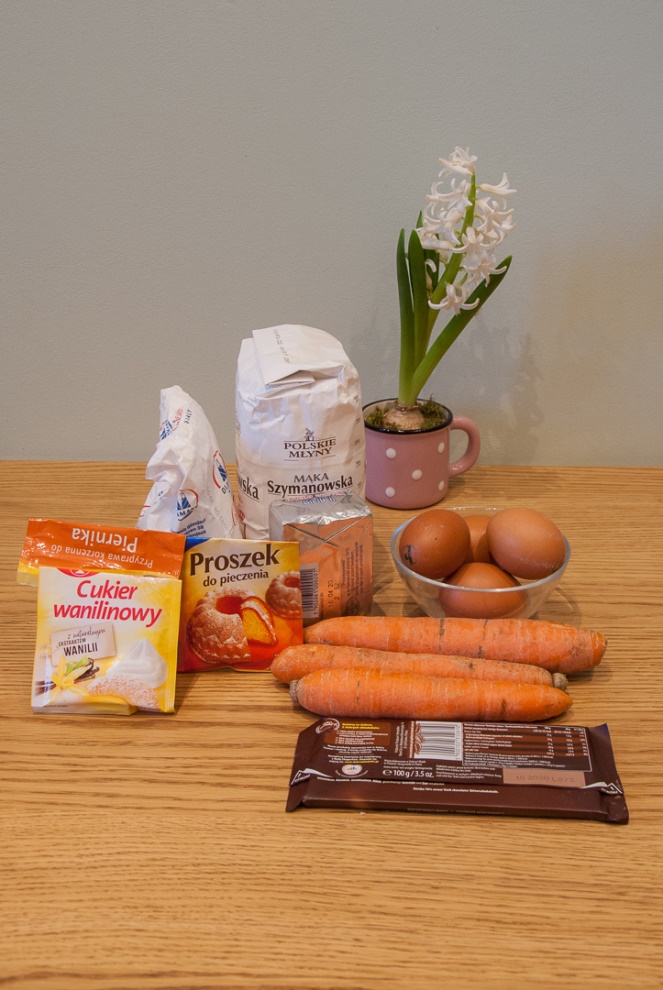 DOKŁADNY  PRZEPIS:	2 szklanki startej marchewki2 szklanki mąki pszennej1 szklanka cukru4 jajkaMasło 150 g1 gorzka czekolada 200gCukier wanilinowy2 łyżeczki proszku do pieczenia2 łyżeczki przyprawy do piernika lub  2 łyżeczki cynamonuOlej do posmarowania blaszki lub foremki silikonowej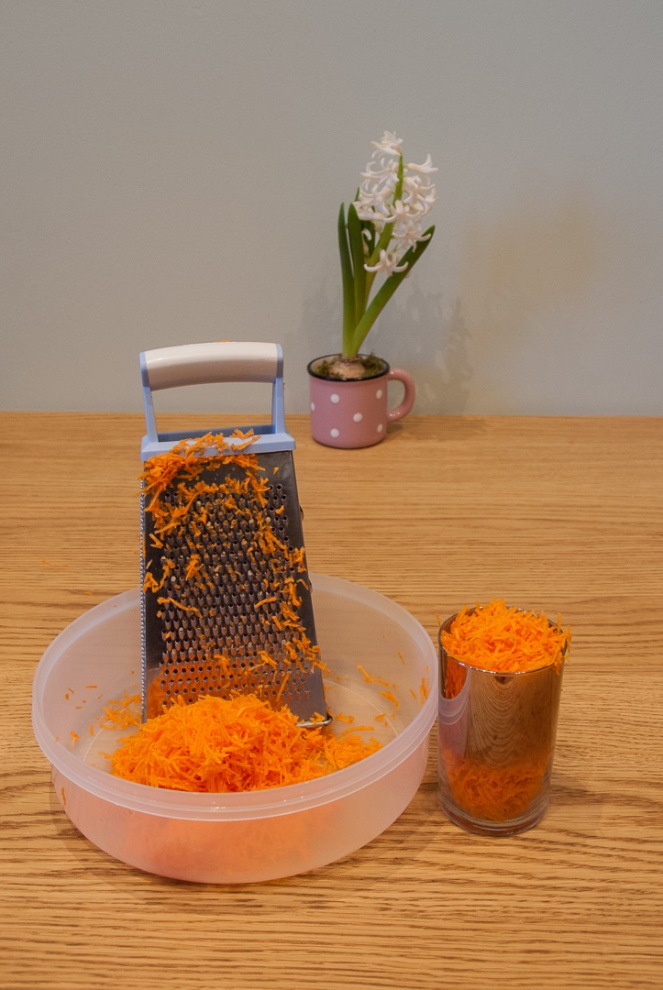 Krok 1. Obieramy i ścieramy na tarce o drobnych oczkach marchewki, i odmierzamy 2 szklanki startej marchewki (szklanki zwykłe, o pojemności 250 ml).Krok 2.Odmierzamy 2 szklanki mąki pszennej, którą następnie przesiewamy do miski.Do przesianej mąki dodajemy 2 łyżeczki proszku do pieczenia i 2 łyżeczki przyprawy do piernika (lub 2 łyżeczki cynamonu). 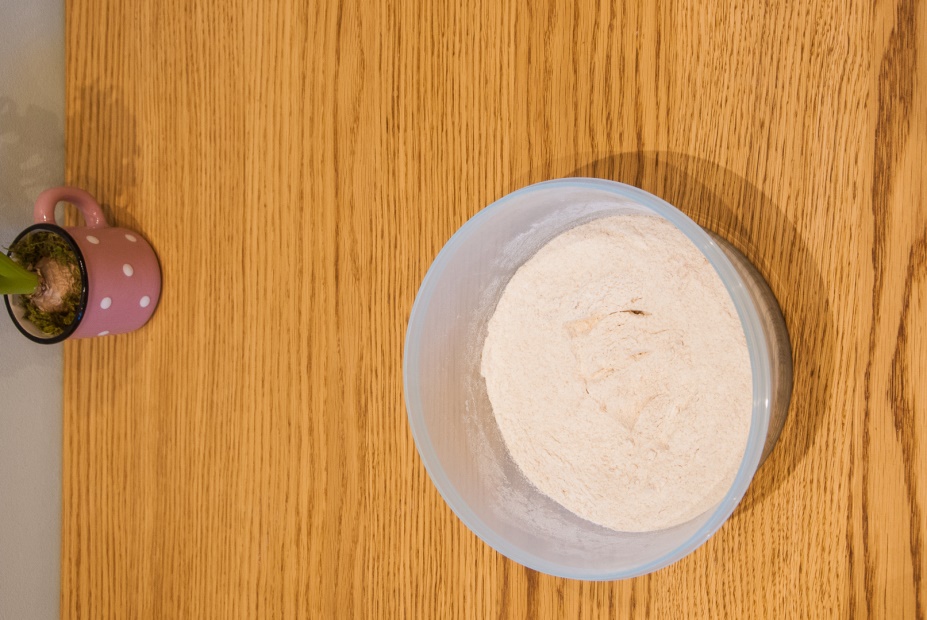 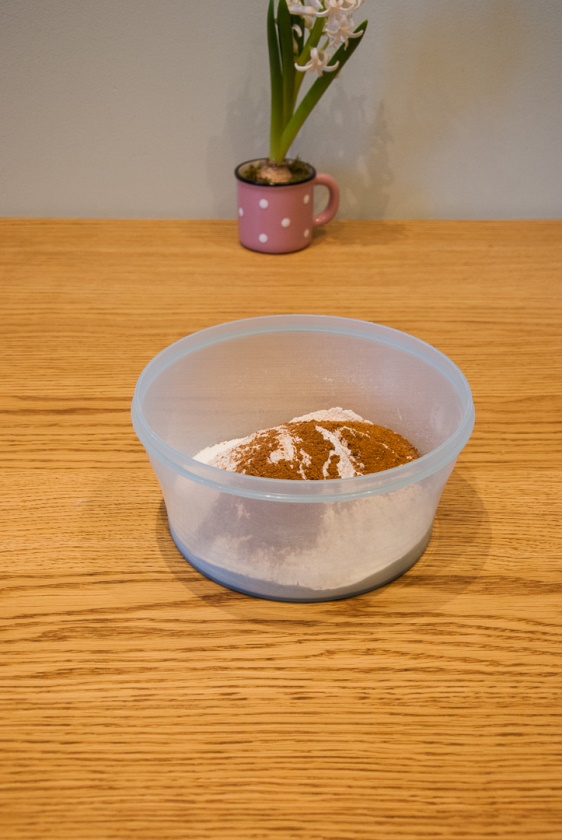 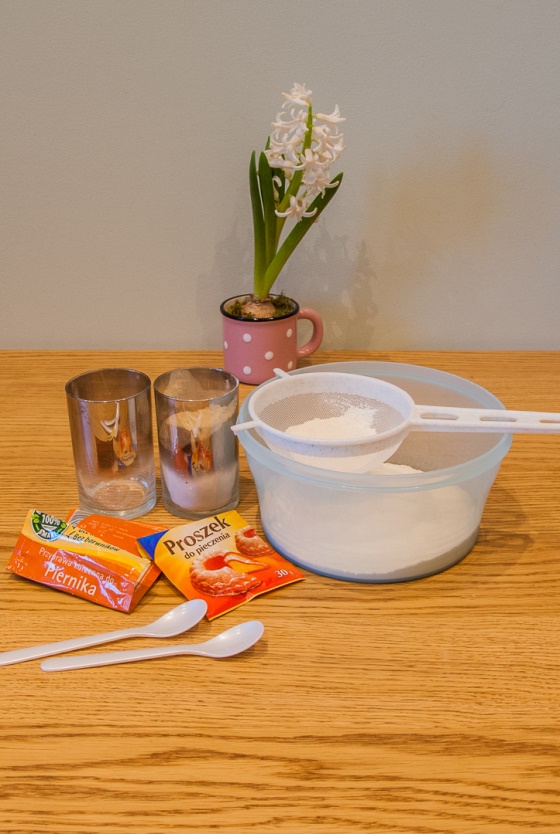 Wszystkie „suche” składniki dokładnie mieszamy.Krok 3. Przygotowujemy masło, ¾ zwykłej kostki i łamiemy na kawałki czekoladę.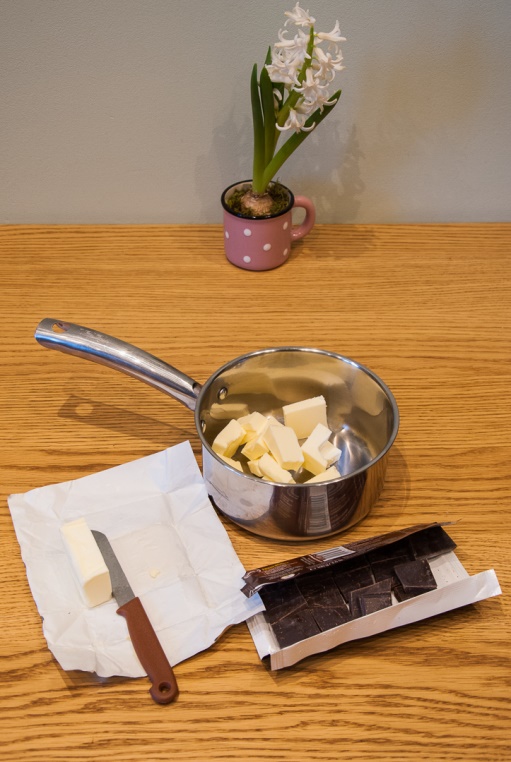 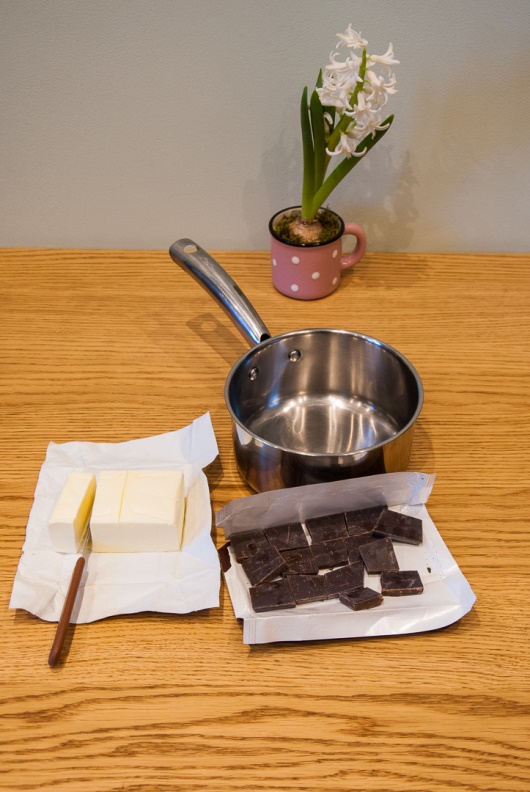 Krok 4. Do rondelka wkładamy pokrojone w kostkę masło (3/4 kostki) i rozpuszczamy je bardzo powoli na niewielkim ogniu, żeby się nie gotowało.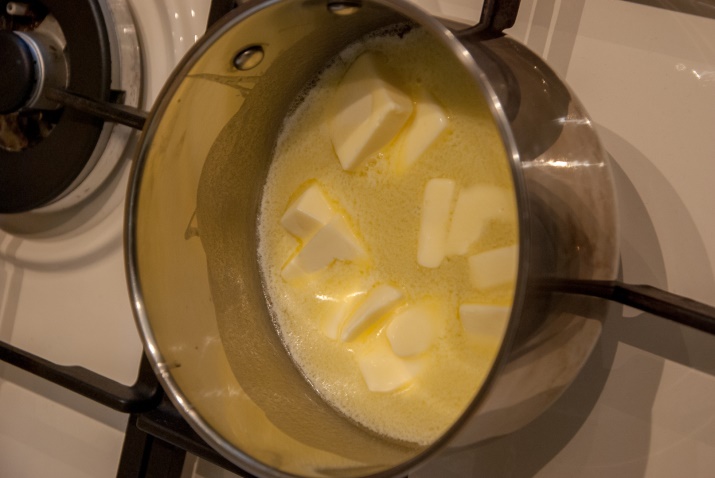 Krok 5.Gdy masło już się roztopi wrzucamy do rondelka z rozpuszczonym masłem czekoladę i mieszając rozpuszczamy ją, aż połączy się z roztopionym masłem. Odstawiamy na chwilę by trochę ostygło. A w tym czasie wykonujemy krok 6…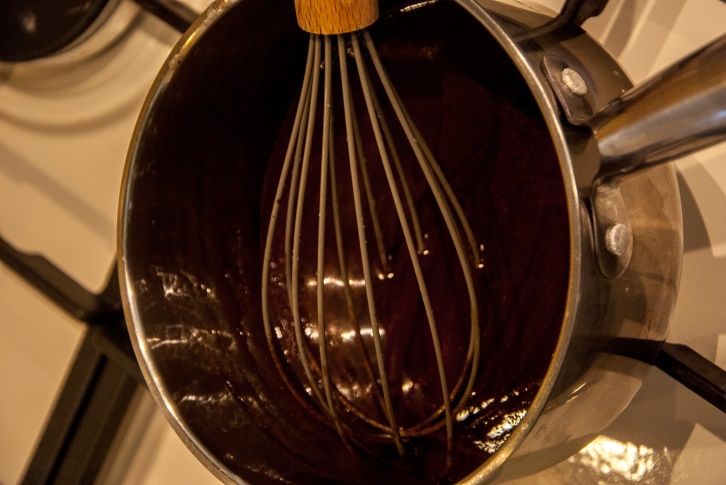 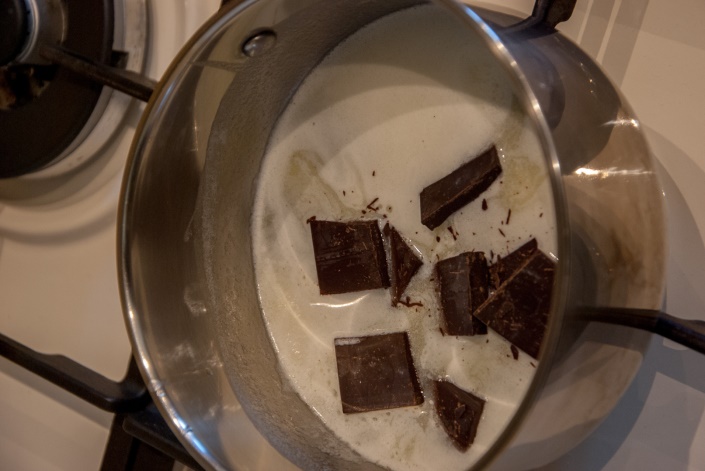 Krok 6. Włączamy piekarnik! Temperatura 180˚C, grzanie: góra i dół.Krok 7.Ubijamy mikserem 4 jajka dodając powoli cukier (łącznie 1 szklanka) i cukier wanilinowy. Jaja ubijamy około 7 do 10 min., do uzyskania bardzo puszystej piany w jasnożółtym kolorze.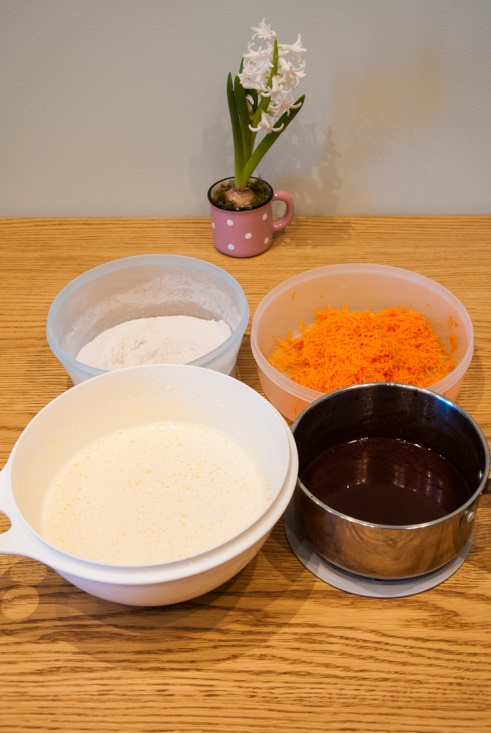 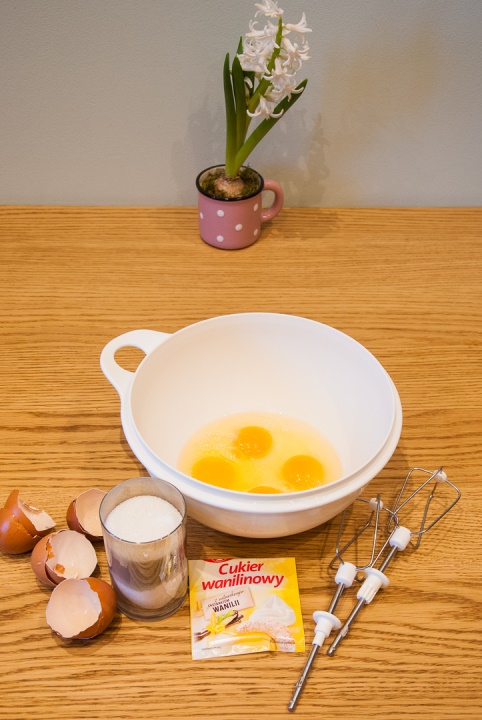 Krok 8. Przygotowujemy foremkę. Smarujemy ją olejem gdy jest silikonowa, a blaszaną dodatkowo obsypujemy bułką tartą, lub wykładamy papierem do pieczenia.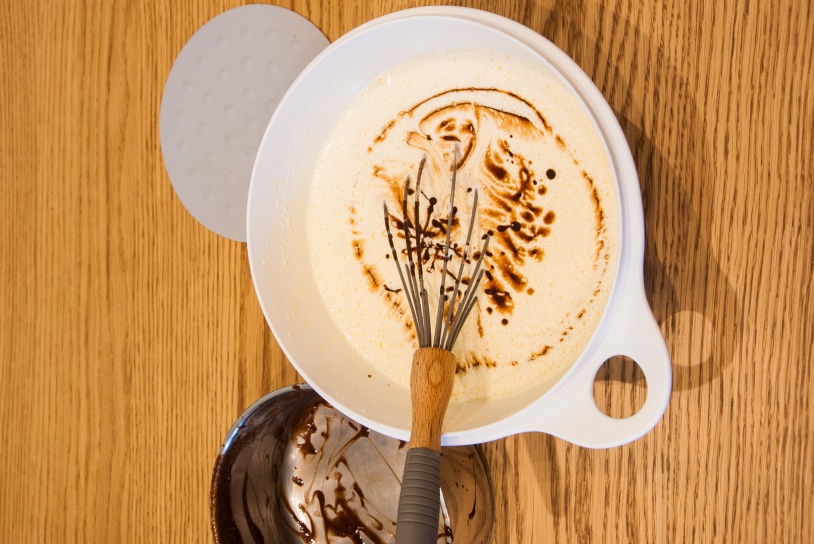 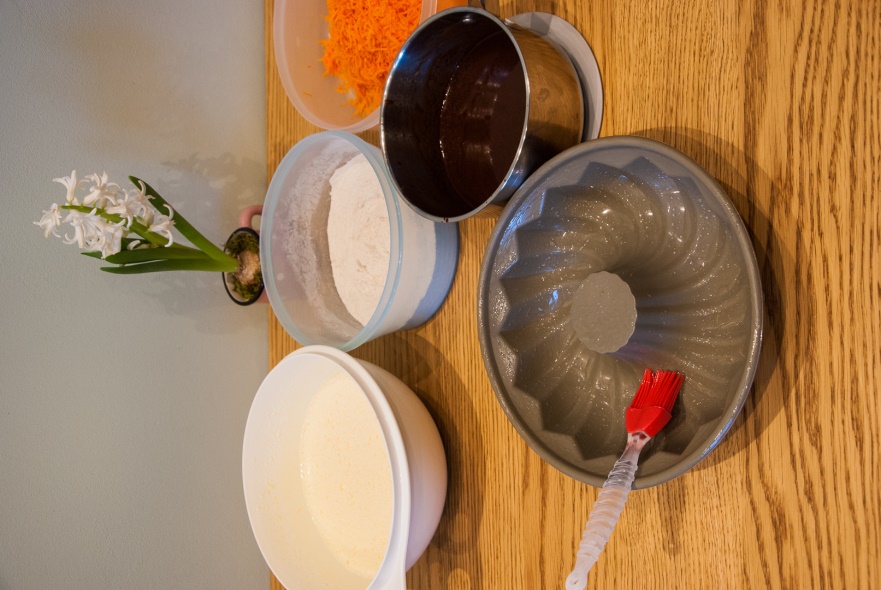 Łączymy wszystkie składniki.Najpierw wlewamy roztopione masło z czekoladą do piany z jajek i cukrów. Mieszamy (miksujemy).Następnie wrzucamy startą marchewkę do jaj wymieszanych z masłem i czekoladą. Mieszamy (miksujemy).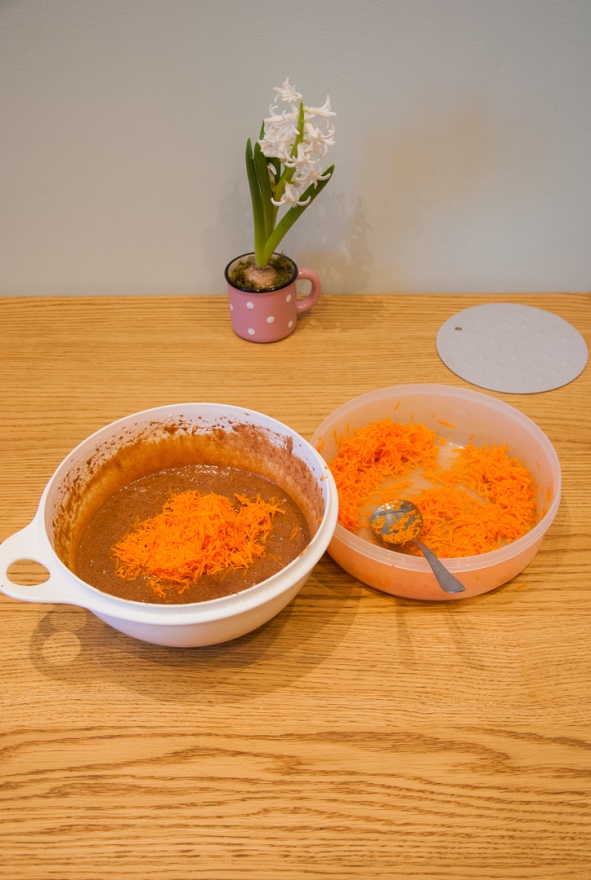 Dodajemy partiami suche składniki (mąkę wymieszaną z proszkiem do pieczenia i przyprawą do pierników (lub cynamonem). Wszystko bardzo dokładnie mieszamy, żeby nigdzie nie zostawić „suchych”, nierozmieszanych składników. Ciasto powinno być dość gęste.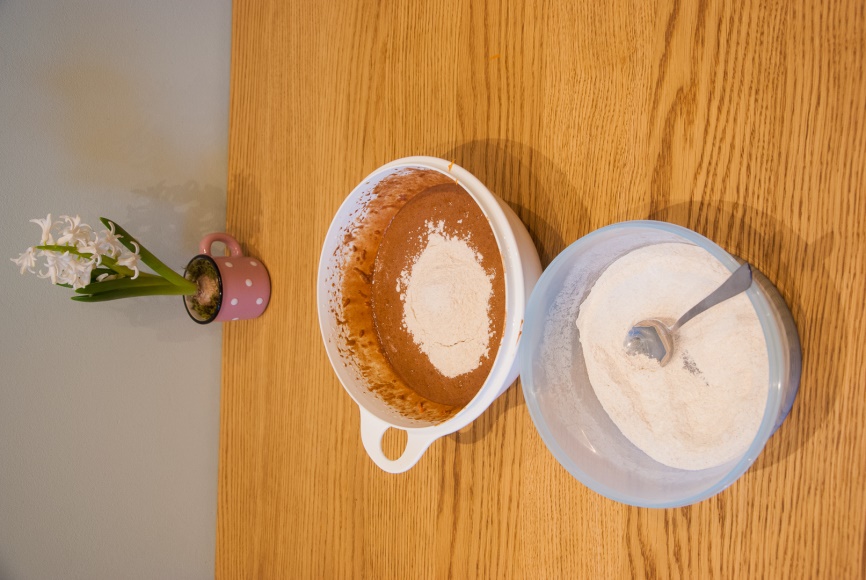 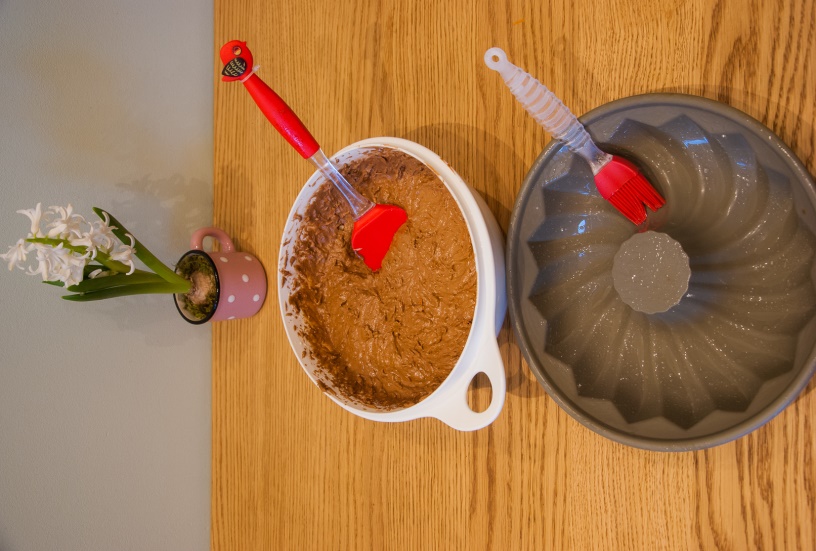 I przekładamy powoli do foremki. Rozkładając równo i dokładnie.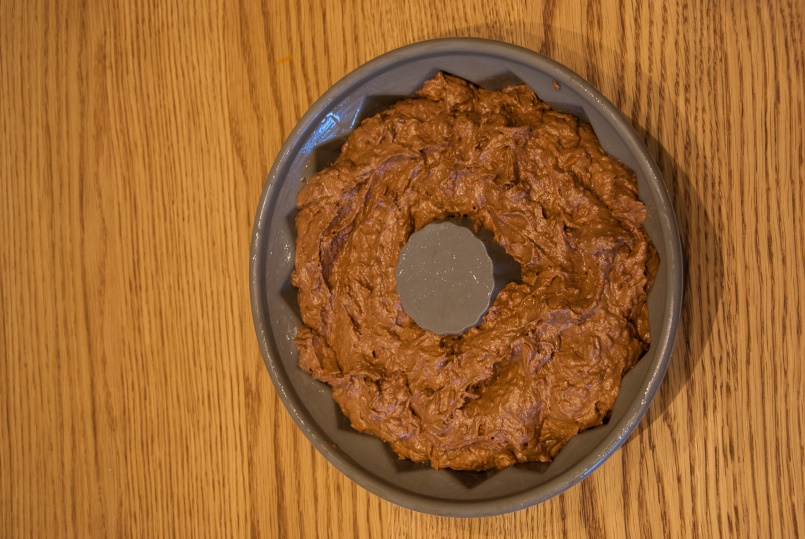 Wstawiamy do rozgrzanego piekarnika (180˚C) na środkową półkę i pieczemy 40 min. 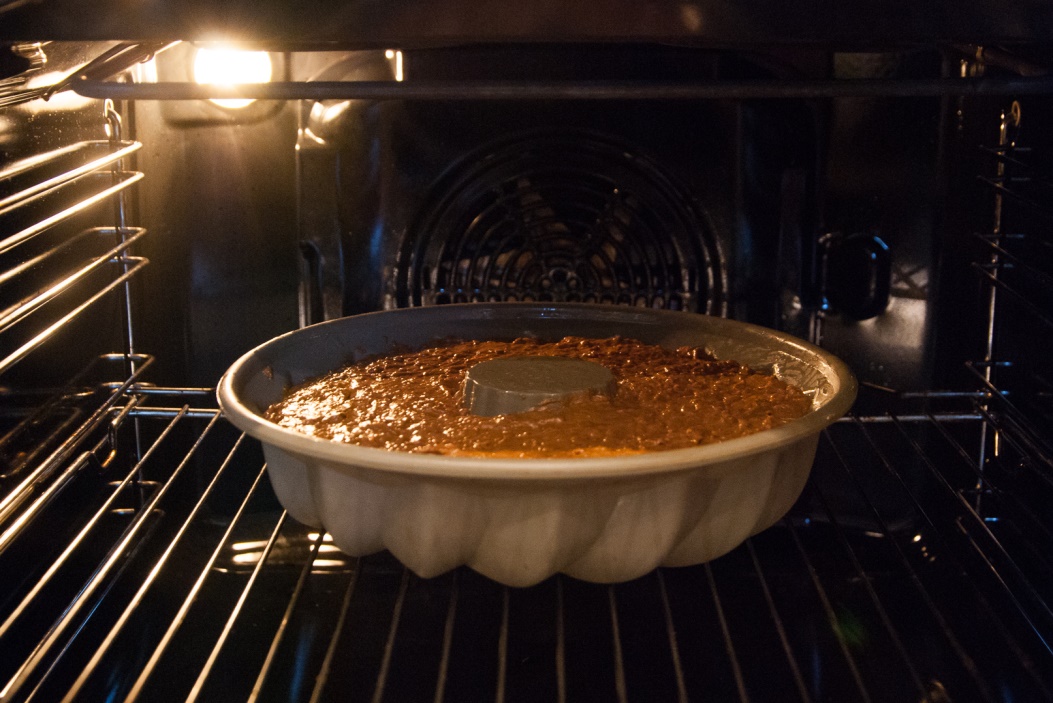 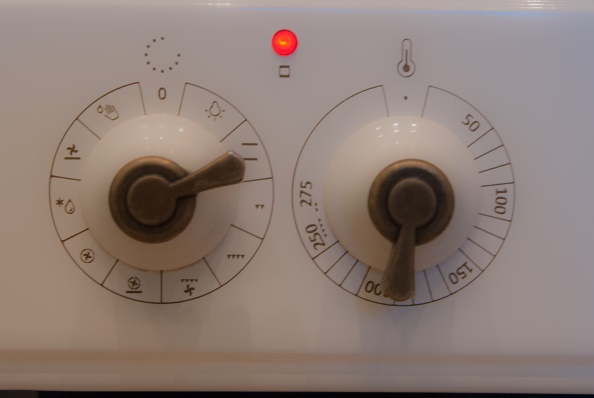 Pod koniec pieczenia sprawdzamy ciasto, nakłuwając je patyczkiem. Patyczek powinien być po nakłuciu suchy. To pieczenie do tzw. suchego patyczka.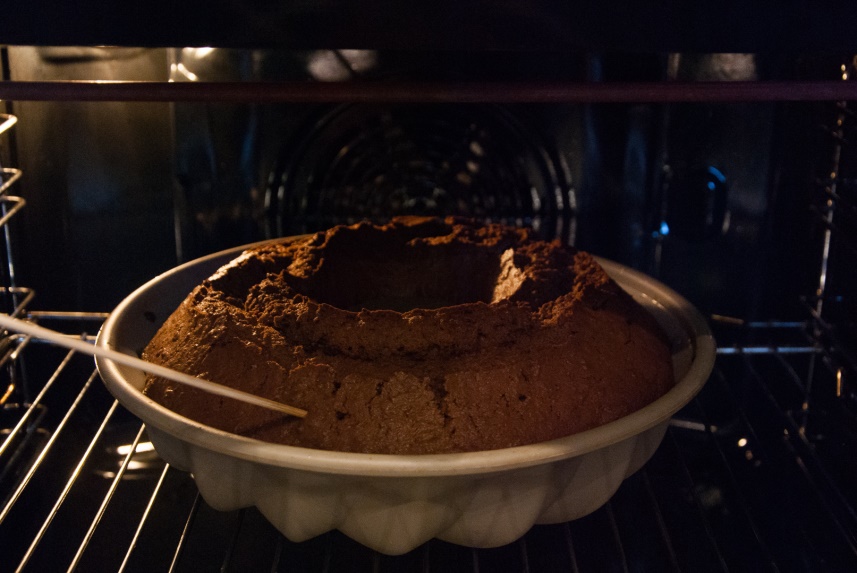 Wyciągamy ciasto, przekładamy razem z foremką na talerz i jeszcze chwilę musimy poczekać, aż ciasto delikatnie przestygnie, żeby pięknie wyszło z foremki w całości.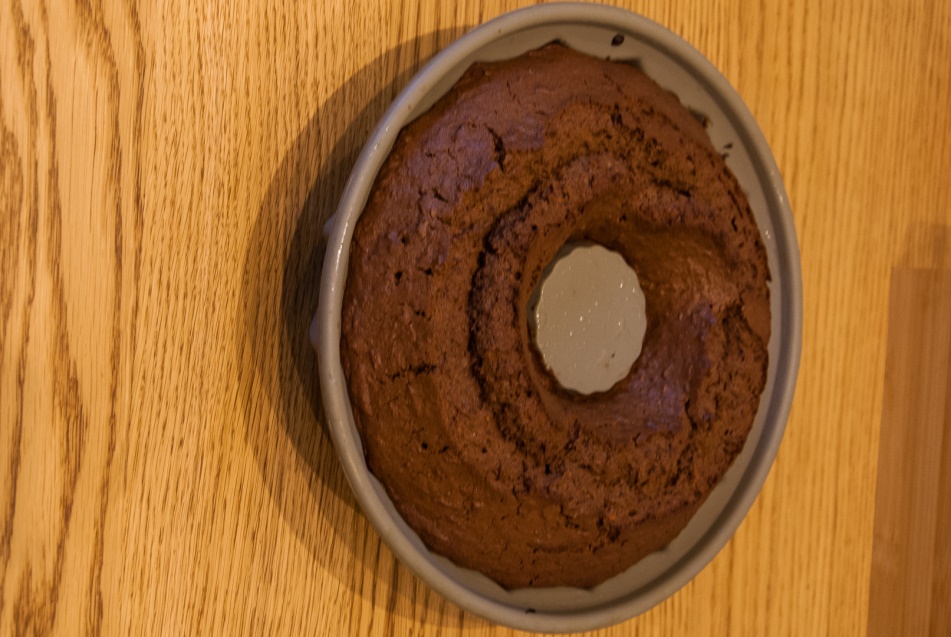 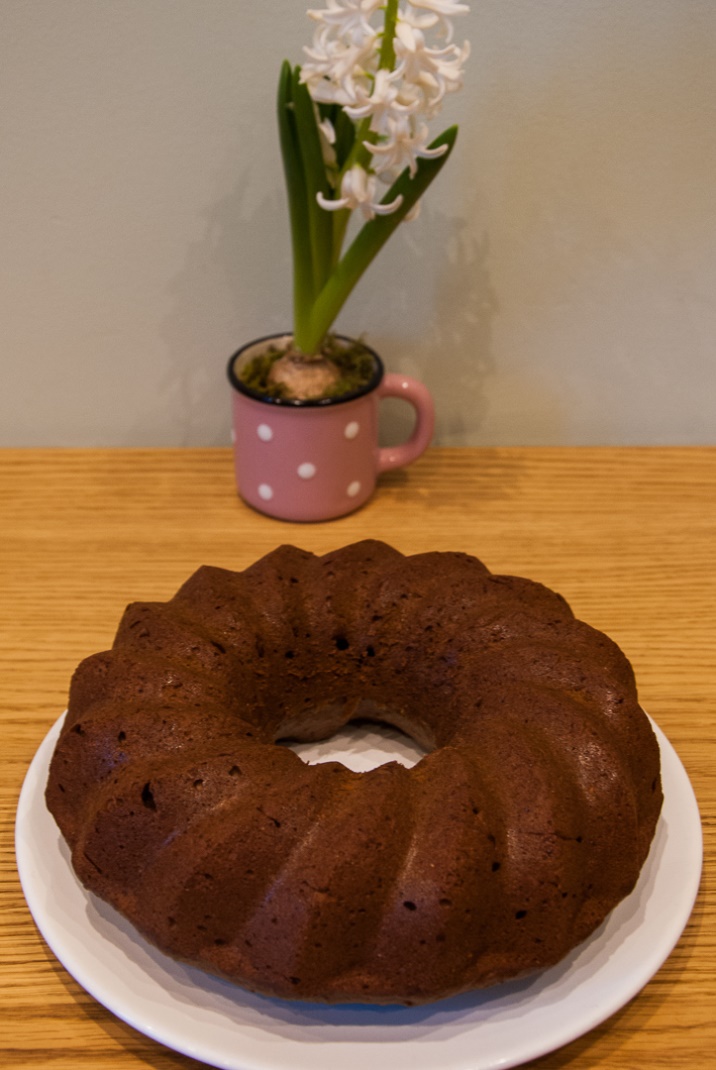 POLECAM  FOREMKI  SILIKONOWE. Nie są drogie i łatwiej młodym lub mniej doświadczonym cukiernikom upiec pyszne ciasto. Czy są zdrowe? Trudno powiedzieć. Zdania na ten temat są podzielone.POWODZENIA!!! P.S.Mam nadzieję, że gdy wrócimy do internatu, będziecie się świetnie „wyrabiać” z obowiązkami i wreszcie będziemy mogły zająć się większą ilością przyjemności, np. kucharzeniem. Pamiętacie? W planach mamy makaron z suszonymi pomidorami, czosnkiem i śmietaną! Mniiiiaaam!!!Na koniec chciałam Wam przypomnieć o nowych obostrzeniach, które weszły w naszym kraju w życie 1.04.2020 r. w związku z epidemią koronawirusa SARS-CoV-2. Każda osoba do 18 r.ż. może wychodzić z domu tylko pod opieką osoby dorosłej! Za złamanie przepisów grozi wysoka kara pieniężna, od 5 do 30 tys. Złotych. #Zostajemy w domu!!! Chodzi o zdrowie Wasze i Waszych Najbliższych!